SMLOUVA O SPOLUPRÁCI PŘI OCHRANĚ OSOBNÍCH ÚDAJŮ
A O ZPRACOVÁNÍ OSOBNÍCH ÚDAJŮNíže uvedené stranyIReSoft, s.r.o.se sídlem Cejl 37/62, Brno, 602 00IČ: 26297850zapsaná v obchodním rejstříku vedeném Krajským soudem v Brně, oddíl C, vložka 42453 zastoupena: Ing. Jiří Halousek, MBA, jednatel na straně jedné jako autoraDomov Unhošť, poskytovatel sociálních služebse sídlem Berounská 500, Unhošť, 273 51IČ: 71234411zastoupena: Ing. Lenka Ungerová, MPA, ředitelkana straně druhé jako nabyvatel (autor a nabyvatel dále společně také jenjako omluvní strany“)uzavírají v souladu s ust. § 1746 odst. 2 zákona č. 89/2012 Sb., občanského zákoníku, v účinném znění (dále jen
„občanský zákoník“}, a dále v souladu s čl. 28 Nařízení Evropského parlamentu a Rady (EU) 2016/679 ze dne 27.
dubna 2016 o ochraně fyzických osob v souvislosti se zpracováním osobních údajů a o volném pohybu těchto údajů a o
zrušení směrnice 95/46/ES (dále jen „GDPR“} tuto
smlouvu o spolupráci při ochraně osobních údajů a o zpracování osobních údajů:PreambuleSmluvní strany, vědomy si důležitosti ochrany osobních údajů, ve snaze dostát všem povinnostem pro ně v rámci jejich činnosti vyplývajících a s cílem přispět k zákonnému a transparentnímu zpracování osobních údajů za pomoci vhodných organizačních a technických opatření, uzavírají tuto smlouvu o spolupráci při ochraně osobních údajů a o zpracování osobních údajů (dále jen „smlouva“) v následujícím znění:Úvodní ustanovení a předmět smlouvySmluvní strany shodně prohlašují, že mezi autorem a nabyvatelem byla/y uzavřen/y níže uvedená/é smlouva/y:dne 30.11.2010 licenční smlouva IS Cygnus, na jejímž základě se autor zavázal poskytnout nabyvateli pro jeho osobní, resp. interní potřebu právo k užití počítačového programu IS Cygnus a příp. též k užití volitelných rozšiřujících modulů, to vše v rozsahu v příslušné smlouvě blíže specifikovaném, za což se nabyvatel zavázal hradit autorovi sjednanou odměnu;veškeré licenční smlouvy (ve znění případných dodatků) specifikované v tomto bodě smlouvy dále společně jen „licenční smlouvy“', veškeré počítačové programy a příslušné moduly vztahující se k těmto programům dále společně jen ,,počítačové programy“.Počítačové programy jsou obecně určeny pro vedení agend poskytovatelů sociálních služeb, s čímž je zpravidla spojené též zpracování různých osobních údajů klientů těchto poskytovatelů (zde nabyvatele). Vzhledem k uvedenému smluvní strany shodně prohlašují a berou na vědomí, že počítačové programy jsou používané též ke zpracování osobních údajů, a to včetně zpracování tzv. citlivých údajů - zvláštních kategorií osobních údajů (zejména údajů o zdravotním stavu klientů nabyvatele); (veškeré osobní údaje zpracovávané počítačovými programy dále jen „osobní údaje“).Subjektem, jenž určuje účely a prostředky zpracování osobních údajů prostřednictvím počítačových programů, a je tedy jejich správcem, je nabyvatel.Vzhledem ktomu, že počítačové programy jsou instalovány a provozovány u nabyvatele a na jeho vlastní infrastruktuře, a (s výjimkou ad hoc situací popsaných včl. III. této smlouvy) ani jinak nedochází při užívání počítačových programů nabyvatelem ze strany autora ke zpracování osobních údajů, nevystupuje autor ve vztahu k osobním údajům zpracovávaným počítačovými programy zásadně v pozici zpracovatele. Z uvedeného vyplývá, že odpovědnost za zajištění adekvátní ochrany osobních údajů nese v plném rozsahu nabyvatel a tento musí zajistitIsplnění veškerých s tím spojených povinností, zejména povinností vyplývajících z platné a účinné právní úpravy.S ohledem na způsob provozování počítačových programů (tzv. on-premise produkty) bere nabyvatel výslovně na vědomí, že autor ze své pozice ani nemůže nést odpovědnost za bezpečnost osobních údajů zpracovávaných těmito počítačovými programy.Ačkoli autor zásadně není zpracovatelem osobních údajů zpracovávaných prostřednictvím počítačových programů, má zájem na tom, aby i při tomto zpracování byla zajištěna nejvyšší míra ochrany dotčených osobních údajů. Jelikož může dále autor při plnění některých povinností, jež mu z jednotlivých licenčních smluv plynou, vejít ve styk s osobními údaji, je cílem této smlouvy upravit též s tímto související práva a povinnosti smluvních stran.Předmětem této smlouvy je úprava vzájemných práv a povinností smluvních stran souvisejících se zpracováním osobních údajů nabyvatelem obecně při užívání počítačových programů, a to již s přihlédnutím k nové právní úpravě představované zejména (nikoliv však výlučně) GDPR, jež nabyde účinnosti 25. 5. 2018.Předmětem této smlouvy je dále též úprava vzájemných práv a povinností smluvních stran souvisejících se specifickými operacemi zpracování, k nimž při užívání počítačových programů nabyvatelem výjimečně také může z jeho iniciativy docházet, a při kteiých se autor podílí i na vlastním zpracování osobních údajů, tzn. vystupuje v pozici zpracovatele ve smyslu GDPR. Smlouva o zpracování dle předchozí věty je obsažena v čl. III. této smlouvy.Pro vyloučení pochybností smluvní strany výslovně konstatují, že v souvislosti s užíváním počítačových programů nabyvatelem je pravidlem, že se autor na vlastním zpracování osobních údajů nijak nepodílí; situace upravené v čl. III. této smlouvy jsou tedy výjimkou z tohoto pravidla.Prohlášení a závazky smluvních stran (obecný režim dle čl. I. bodu 1.6. této smlouvy)Nabyvatel, jakožto správce osobních údajů, prohlašuje, že se důkladně seznámil s počítačovými programy, jejich funkčnostmi a možnostmi nastavení, a to speciálně z hlediska ochrany osobních údajů (při současném zvážení různě pravděpodobných a různě závažných rizik pro práva a svobody subjektů údajů, která mohou při zpracování jejich osobních údajů počítačovými programy nastat). Na tomto základě výslovně prohlašuje, že počítačové programy odpovídají jeho potřebám ajsou způsobilé k zajištění adekvátní ochrany osobních údajů, které hodlá při užívání počítačových programů zpracovávat.Nabyvatel bere na vědomí, že jakožto správce osobních údajů je to on, kdo odpovídá zato, že zpracování osobních údajů prostřednictvím počítačových programů bude probíhat zákonně a bude splňovat veškeré právními předpisy stanovené požadavky. V souvislosti se zpracováním osobních údajů počítačovými programy se však autor zavazuje poskytnout nabyvateli (na jeho vyžádání) v přiměřeném rozsahu veškerou součinnost potřebnou k nastavení užívání počítačových programů tak, aby byla co nejlépe zajištěna bezpečnost zpracovávaných osobních údajů.Nabyvatel se zavazuje při zpracování osobních údajů postupovat jak v souladu s relevantními právními předpisy (zejména s GDPR a zákonem č. 101/2000 Sb., o ochraně osobních údajů, v platném a účinném znění, případně s právními předpisy tento zákon nahrazujícími), tak s touto smlouvou.Nabyvatel se zavazuje přijmout veškerá vhodná organizační, bezpečnostní a technická opatření tak, aby odpovídala relevantní právní úpravě a současně tak, aby byla zajištěna odpovídající úroveň ochrany zpracovávaných osobních údajů. V této souvislosti se zejména zavazuje přijmout taková opatření, aby byl vyloučen neoprávněný nebo nahodilý přístup ke zpracovávaným osobním údajům, jejich změna, zničení či ztráta, neoprávněný přenos, neoprávněné zpracování, jakož i jiné zneužití zpracovávaných osobních údajů.Autor prohlašuje, že při plnění svých závazků ve smyslu licenčních smluv, nemá zájem na zpřístupňování jakýchkoli osobních údajů (zejména citlivých údajů dotčených subjektů údajů), což se nabyvatel zavazuje při své činnosti respektovat. V dané souvislosti se nabyvatel zejména zavazuje, že přijme veškerá opatření k tomu, aby při poskytování uživatelské podpory (zejména při využití nástroje „Vzdálená pomoc“, kdy autor ovládá PC nabyvatele výlučně pod přímým dohledem a dle pokynů nabyvatele, resp. jeho zaměstnanců), instalační podpory a dále při osobním zaškolování nabyvatele na místě (tzn. zaškolování konkrétních osob k tomu nabyvatelem pověřených, zpravidla v prostorách nabyvatele) ze strany autora, nedošlo k neoprávněnému přístupu autora k osobním údajům fyzických osob (a to zejména těm citlivým, resp. zvláštní kategorii osobních údajů, jako jsou v první řadě údaje týkající se zdravotního stavu). Nabyvatel je tedy povinen přijmout veškerá opatření k tomu, aby osobní údaje byly při využití uvedených nástrojů dostatečně chráněny.V případě postupu dle předchozího bodu tohoto článku smlouvy a při současném dodržení zde uvedených podmínek (zejména, že se autor zavazuje postupovat pouze dle pokynů nabyvatele a pod jeho přímým dohledem, a to i v případě osobního zaškolení) odpovídá za dodržování ochrany osobních údajů a zavedení vhodných opatření nabyvatel; autor se však k tomuto účelu zavazuje poskytovat nabyvateli potřebnou součinnost.Pokud by, i přes shora uvedené závazky nabyvatele, došlo při plnění povinností, jež autorovi z jednotlivých licenčních smluv plynou, k přístupu autora (resp. jím pověřených pracovníků) k jakýmkoli osobním údajům zpracovávaných počítačovými programy, zavazuje se autor zachovávat mlčenlivost jak ve vztahu k veškerým takovýmto osobním údajům, tak i ve vztahu k bezpečnostním opatřením, jejichž zveřejnění by ohrozilo zabezpečení osobních údajů.Povinnost mlčenlivosti dle předchozího bodu tohoto článku smlouvy se vztahuje též na zaměstnance autora a další osoby, které v rámci plnění svých oprávnění a povinností pro autora vejdou ve styk s takovýmito osobními údaji. Povinnost mlčenlivosti trvá po neomezenou dobu, a to i po skončení pracovního poměru nebo příslušných prací pro autora. Povinnost zachovávat mlčenlivost se nevztahuje na informační povinnost podle zvláštních zákonů. Dodržování závazků ve smyslu tohoto bodu smlouvy bude zajišťovat autor, jenž se v této souvislosti zavazuje své zaměstnance a další dotčené osoby o povinnosti dodržovat mlčenlivost řádně poučit a k tomuto je též odpovídajícím způsobem smluvně zavázat. Tímto ustanovením smlouvy však nejsou nijak dotčeny povinnosti nabyvatele, zejména povinnost zamezit autorovi v přístupu k jakýmkoli osobním údajům zpracovávaným v počítačových programech.Smluvní strany shodně konstatují, že autor je v souvislosti s užíváním počítačových programů nabyvatelem oprávněn sbírat statistické (anonymní či anonymizované) údaje týkající se využití jednotlivých agend (funkcionalit) v dotčených počítačových programech, a to za účelem zvýšení jejich kvality. Autor prohlašuje, že při tomto sběru nedochází k přenosu jakýchkoli osobních údajů (tzn. nedochází při tom ke zpracovávání osobních údajů), ale pouze ke zpracování statistických dat využitelnosti jednotlivých funkcí bez souvislosti s dalšími daty o nabyvateli či třetích osobách.Ačkoli primární odpovědnost za bezpečnost osobních údajů a volbu vhodných opatření nese nabyvatel, dovoluje si mu autor za účelem dosažení vyšší míry ochrany osobních údajů doporučit provozování databází počítačových programů prostřednictvím vlastního MS SQL serveru, tzn. formou architektury klient-server, a to zejména ve srovnání s méně bezpečnými způsoby jejich provozu, u nichž lze obecně předpokládat vyšší riziko zneužití či neoprávněného zpřístupnění třetím osobám (např. provozování databáze prostřednictvím nasdílené složky MDB soubor).Zpracování osobních údajů (specifický režim dle čl. I. bodu 1.7. této smlouvy)Jelikož v souladu s bodem 1.7. této smlouvy může při užívání počítačových programů nabyvatelem výjimečně docházet ze strany autora ke zpracování osobních údajů, je v tomto článku - pro tyto ojedinělé situace - obsažena smlouva o zpracování osobních údajů. Dále v textu jsou mezi stranami upraveny podmínky, za kterých může k tomuto zpracování ze strany autora (jakožto zpracovatele) pro nabyvatele (jakožto správce) docházet.Osobními údaji, na které se tato smlouva o zpracování vztahuje, se rozumějí osobní údaje, které nabyvatel při užívání počítačových programů uloží do jejich databáze, tj. zejména údaje o klientech nabyvatele (identifikační údaje, údaje o sociálních a rodinných poměrech, informace o osobních zájmech a preferencích klientů, informace o finančním stavu apod.) a dále údaje o zaměstnancích nabyvatele, příp. jiných jím určených uživatelů počítačových programů (zejména identifikační údaje a údaje související s výkonem závislé práce pro nabyvatele jako jsou např. údaje o docházce, plány směn, podklady pro mzdy apod.). Předmětem zpracování dle tohoto článku smlouvy přitom mohou být též zvláštní kategorie osobních údajů (zejména údaje o zdravotním stavu klientů).Tato smlouva o zpracování se vztahuje na ty klienty a zaměstnance nabyvatele, jejichž osobní údaje jsou počítačovými programy zpracovávány, a které se tudíž mohou stát předmětem nahodilých operací zpracování ve smyslu bodu 3.5. tohoto článku smlouvy (dále jen .subjekty údajů“).Nabyvatel tímto výslovně pověřuje autora zpracováním osobních údajů ve smyslu tohoto článku smlouvy. Autor bude osobní údaje zpracovávat pouze na základě zdokumentovaných písemných pokynů nabyvatele (a to včetně případného předání osobních údajů do třetí země nebo mezinárodní organizaci).Zpracování osobních údajů může spočívat v provádění následujících druhů operací:oprava poškozené databáze počítačových programů, provádění servisních zásahů do databází počítačových programů,provádění hromadných operací s osobními údaji zpracovávanými prostřednictvím počítačových programů,převod, obnova či export osobních údajů zpracovávaných prostřednictvím počítačových programů,to však vždy (v každém jednotlivém případě) tepive v návaznosti na konkrétní písemný požadavek nabyvatele vznesený zpravidla formou e-mailu zaslaného na elektronickou adresu autora servis@iresoft.cz. Součástí písemného požadavku dle předchozí věty musí být vždy min. specifikace počítačového programu, jehož se požadavek týká, vymezení problému, jenž má být vyřešen, a požadované operace zpracování (vč. jejího rozsahu), kterou má autor pro nabyvatele provést.Autor je oprávněn provádět jakékoli operace zpracování (individuálně či hromadně) vždy výlučně v mezích písemného pokynu nabyvatele, jakož i v mezích účelu, pro něhož k těmto operacím zpracování dochází, to vše vždy v nejmenším možném rozsahu. Autor nebude do osobních údajů nahlížet, příp. je jinak zpracovávat, pokud toto není nezbytně nutné pro splnění požadavku nabyvatele. Autor též prohlašuje a zavazuje se, že má a bude mít nastaveny interní procesy tak, aby bylo z jeho strany na nejnižší možnou úroveň sníženo riziko neoprávněného zpřístupnění osobních údajů, nahlížení do nich či jejich zneužití.Smluvní strany společně prohlašují, že shora uvedený výčet operací možného zpracování osobních údajů, které má autor pro nabyvatele zajišťovat, může být na základě zvláštní písemné (listinné nebo elektronické) domluvy stran dále rozšířen s tím, že konkrétní operace zpracování budou autorem i v těchto případech provedeny na základě pokynů nabyvatele, v souladu s nimi a touto smlouvou.Nabyvatel současně bere na vědomí, že nezbytnou podmínkou pro realizaci jednotlivých operací zpracování zpravidla bude též aktivní zpřístupnění příslušných osobních údajů či databází počítačových programů (nebo jejich dotčených částí) autorovi, knimž tento jinak přístup nemá; nabyvatel se zavazuje zajistit, že zpřístupnění databází dle této věty bude v každém případě provedeno pouze v rozsahu nezbytném pro uskutečnění požadované operace.Smluvní strany se dohodly, že veškeré operace zpracování budou ve vzájemné součinnosti prováděny vždy tak, aby byl přístup autora k osobním údajům omezen toliko na rozsah potřebný k vyřízení daného požadavku nabyvatele, a současně, aby samotné operace zpracování byly z pohledu ochrany těchto údajů prováděny co nejméně rizikovým způsobem (což např. znamená, že jednotlivé operace budou zásadně prováděny prostřednictvím PC nabyvatele a pod jeho přímým dohledem, ledaže nabyvatel určí v konkrétním případě jinak).Autor prohlašuje, že je schopen zajistit zavedení vhodných technických a organizačních opatření tak, aby zpracování osobních údajů ve smyslu tohoto článku smlouvy splňovalo požadavky relevantní právní úpravy (vč. GDPR) a aby byla zajištěna ochrana práv dotčených subjektů údajů.Doba trvání závazku zpracovávání osobních údajů autorem ve smyslu tohoto článku smlouvy odpovídá době trvání této smlouvy jako celku, tzn. i smlouva o zpracování osobních údajů se uzavírá na dobu vyplývající z čl. V. této smlouvy. Samotné zpracování osobních údajů bude však v každém jednotlivém případě omezeno toliko na dobu nezbytnou k provedení operací dle bodu 3.5. tohoto článku; ihned po provedení příslušných operací budou osobní údaje, které jsou případně v dispozici autora, v souladu s právní úpravou autorem vymazány nebo vráceny zpět nabyvateli a současně dojde k vymazání existujících kopií, ledaže nabyvatel předem určí v konkrétním případě písemně jinak.Zpracování osobních údajů autorem bude probíhat výlučně za účelem plnohodnotného užívání počítačových programů nabyvatelem, když k tomuto může být někdy zapotřebí provést též operace dle bodu 3.5. tohoto článku smlouvy. Samotné počítačové programy má nabyvatel zájem užívat pouze za účelem řádného poskytování sociálních a zdravotních služeb svým klientům, což se také zavazuje při své práci s těmito programy zajistit.Autor se jako zpracovatel při zpracování osobních údajů zavazuje:zpracovávat osobní údaje pouze v souladu s účelem dle tohoto článku smlouvy a způsobem v tomto článku smlouvy stanoveném,přijmout veškerá vhodná technická a organizační opatření, jež jsou nutná k zabezpečení zpracování osobních údajů dle předchozího písm. a) a odpovídají s tím spojenému riziku, aby mj. nemohlo při tomto zpracování dojít k neoprávněnému nebo nahodilému přístupu k osobním údajům, k jejich změně, zničení či ztrátě, neoprávněným přenosům, k jejich jinému neoprávněnému zpracování, jakož i k jinému zneužití osobních údajů,zpracovat a dokumentovat přijatá a provedená technická a organizační opatření k zajištění ochrany osobních údajů v souladu s touto smlouvou, GDPR, příslušnými zákony ajinými obecně závaznými právními předpisy,po skončení trvání této smlouvy veškeré příp. ještě fakticky zpracovávané osobní údaje předat nabyvateli jako správci osobních údajů, vymazat veškeré jejich případně existující kopie a nenávratně zlikvidovat osobní údaje, které po předání zůstanou v dispozici autora, to vše v souladu s právní úpravou.Při stanovení technických a organizačních opatření pro ochranu zpracovávaných osobních údajů se autor zavazuje(a) posuzovat rizika vyplývající ze zpracování osobních údajů osobami, které mají bezprostřední přístup k osobním údajům, (b) zabránit neoprávněným osobám v přístupu k osobním údajům a k prostředkům pro jejich zpracování, jakož i neoprávněnému čtení, vytváření, kopírování, přenosu, úpravě či vymazání záznamů obsahujících osobní údaje, a (c) přijmout opatření, která umožní určit a ověřit, komu byly osobní údaje předány. Pro vyloučení pochybností se výslovně konstatuje, že veškerá opatření dle tohoto bodu smlouvy se vztahují toliko k osobám, kterým přístup a zpracovávání osobních údajů umožní ve smyslu této smlouvy autor, nikoliv k osobám, jimž přístup k osobním údajům umožní přímo či nepřímo samotný nabyvatel.Při zpracovávání osobních údajů, které probíhá automatizovaně, se autor dále zavazuje zpracovávat všechny informace a osobní údaje v souladu s požadavky systému managementu bezpečnosti informací a současně zabránit neoprávněnému přístupu k datovým nosičům.Zaměstnanci autora a další osoby, které v rámci plnění svých oprávnění a povinností budou přicházet do styku s osobními údaji v rozsahu potřebném k provedení tohoto článku smlouvy, jsou povinni zachovávat mlčenlivost o osobních údajích a o bezpečnostních opatřeních, jejichž zveřejnění by ohrozilo zabezpečení osobních údajů. Povinnost mlčenlivosti trvá po neomezenou dobu, a to i po skončení pracovního poměru nebo příslušných prací pro autora. Povinnost zachovávat mlčenlivost se nevztahuje na informační povinnost podle zvláštních zákonů. Dodržování závazků ve smyslu tohoto bodu smlouvy bude zajišťovat autor, jenž se v této souvislosti zavazuje své zaměstnance a další dotčené osoby o povinnosti dodržovat mlčenlivost řádně poučit a k tomuto je též odpovídajícím způsobem smluvně zavázat.Strany této smlouvy se vzájemně zavazují poskytovat si při zpracovávání osobních údajů autorem veškerou součinnost potřebnou k naplnění požadavků stanovených touto smlouvou, GDPR, příslušnými zákony a jinými obecně závaznými právními předpisy. Závazek součinnosti dle předchozí věty přitom zahrnuje též povinnost autora být nabyvateli nápomocen prostřednictvím vhodných technických a organizačních opatření, pokud je to možné, pro splnění nabyvatelovi povinnosti reagovat na žádosti o výkon práv subjektu údajů. Stejně tak se autor zavazuje být nabyvateli nápomocen při zajišťování souladu s povinností zabezpečení zpracování, při ohlašování případů porušení zabezpečení osobních údajů Úřadu pro ochranu osobních údajů, při oznamování případů porušení zabezpečení osobních údajů subjektu údajů, při posouzení vlivu na ochranu osobních údajů a při předchozí konzultaci s Úřadem pro ochranu osobních údajů. K podobné součinnosti se pak zavazuje též nabyvatel ve vztahu k autorovi.Autor se zavazuje poskytnout nabyvateli veškeré informace potřebné k doložení toho, že byly splněny povinnosti stanovené tímto článkem smlouvy a čl. 28 GDPR, což zahrnuje též povinnost autora neprodleně nabyvatele informovat v případě, že podle jeho názoru určitý pokyn porušuje GDPR nebo jiné předpisy Evropské unie nebo členského státu týkající se ochrany údajů. Autor se výslovně zavazuje, že při zpracovávání osobních údajů ve smyslu této smlouvy:přijme všechna opatření požadovaná dle čl. 32,bude dodržovat podmínky pro zapojení dalšího zpracovatele uvedená v čl. 28 odst. 2 a 4 GDPR,bude zohledňovat povahu zpracování a bude nabyvateli (v rozsahu, v němž to bude možné) nápomocen prostřednictvím vhodných technických a organizačních opatření pro splnění povinnosti nabyvatele reagovat na žádosti o výkon práv subjektu údajů stanovených v kapitole III. GDPR, bude nabyvateli nápomocen při zajišťování souladu s povinnostmi dle článků 32 až 36 GDPR, to vše při zohlednění povahy zpracování a informací, jež má autor k dispozici,v nezbytném rozsahu umožní audity, včetně inspekcí, prováděné nabyvatelem nebo jiným k tomu nabyvatelem pověřeným auditorem, a k těmto auditům svou činností přispěje.Nabyvatel uděluje autorovi obecné písemné povolení ve smyslu čl. 28 odst. 2 GDPR k zapojení případných dalších zpracovatelů do zpracování osobních údajů.Nabyvatel se vůči autorovi výslovně zavazuje k dodržování veškerých povinností, které mu — jakožto správci osobních údajů - plynou z této smlouvy, GDPR, příslušných zákonů a jiných obecně závazných právních předpisů.Závazek nabyvatele dle předchozí věty zahrnuje mj. povinnost autora zpracovávat toliko osobní údaje, k nimž správce disponuje platným právním titulem ve smyslu čl. 6 GDPR, a to při dodržení veškerých zásad upravených v čl. 5 GDPR a souvisejících právních povinností. Za tímto účelem se nabyvatel zavazuje mj. zajistit, že ke zpracovávání osobních údajů bude po celou dobu zpracovávání disponovat platným právním titulem splňujícím požadavky GDPR a dalších právních předpisů. V každém případě, kdy nebude ke zpracovávání osobních údajů disponovat jiným právním titulem, se pak nabyvatel zavazuje zajistit udělení písemného souhlasu subjektu údajů s tímto zpracováním, a to přímo ve vztahu k počítačovým programům. Bez ohledu na právní titul, na jehož základě ke zpracovávání osobních údajů dochází, se pak nabyvatel zavazuje zajistit též adekvátní informování a poučení dotčených subjektu údajů dle GDPR. V případě porušení jakékoli povinnosti stanovené tímto bodem smlouvy nabyvateli, se tento zavazuje nahradit autorovi jakoukoli (majetkovou i nemajetkovou) újmu, která autorovi v důsledku daného porušení nebo v souvislosti s ním vznikne.Pro vyloučení pochybností se výslovně konstatuje, že předmětem tohoto článku smlouvy je pouze úprava podmínek vlastního zpracování osobních údajů, nikoliv již vlastní obchodní a cenové podmínky, za nichž autor tyto operace pro nabyvatele provádí a které se řídí příslušnou licenční smlouvou nebo zvláštní domluvou smluvních stran. Žádné ustanovení tohoto článku smlouvy tedy nemůže být vykládáno jako závazek autora k provádění dotčených operací zpracování, není-li pro to jiný smluvní základ.Odpovědnost a sankceS ohledem na skutečnost a s přihlédnutím k povaze, rozsahu, kontextu a účelům zpracování dle této smlouvy, a i s ohledem k různě pravděpodobným a různě závažným rizikům pro práva a svobody subjektů údajů, je povinností nabyvatele, jakožto správce, zavést vhodná technická a organizační opatření tak, aby zajistil a byl schopen doložit, že zpracování je prováděno v souladu s relevantní právní úpravou, zejména GDPR.Autor je za újmu způsobenou zpracováním osobních údajů prostřednictvím počítačových programů odpovědný pouze v případě, kdy vlastním zaviněním nesplní povinnost stanovenou na ochranu osobních údajů vyplývající z relevantních právních předpisů nebo z této smlouvy konkrétně pro něj, nebo v případě, kdy zaviněně bude v souvislosti se zpracováváním osobních údajů počítačovými programy jednat nad rámec pokynů nabyvatele nebo v rozporu s nimi.Dojde-li k uplatnění jakýchkoli nároků v souvislosti se zpracováním osobních údajů prostřednictvím počítačových programů nebo v souvislosti s ním, a to zejména subjekty údajů nebo Úřadem pro ochranu osobních údajů vůči autorovi, které ovšem nevznikly zaviněným porušením povinnosti autora ve smyslu předchozího bodu tohoto článku smlouvy, zavazuje se nabyvatel, že v přiměřené době, nejpozději však do 30 dní, po výzvě autora, nahradí autorovi veškerou (majetkovou i nemajetkovou) újmu, která mu vznikne z těchto nároků.Trvání smlouvyDoba trvání této smlouvy odpovídá době trvání nejdéle trvající licenční smlouvy. Smluvní strany se tedy dohodly na tom, že společně s nejdéle trvající licenční smlouvou zaniká též smluvní vztah založený touto smlouvou.Nevyplývá-li z povahy závazku převzatého touto smlouvou, že se má uplatnit i po zániku smluvního vztahu založeného příslušnou licenční smlouvou, platí, že zánikem jednotlivých licenčních smluv dochází též v příslušném rozsahu (v rozsahu dotčených počítačových programů) k zúžení předmětu této smlouvy.Oslovování uživatelů počítačových programůNabyvatel a autor se dále dohodli na tom, že autor bude v průběhu doby trvání této smlouvy oprávněn prostřednictvím informačního panelu v klientské aplikaci (dále jen „informační panel“) oslovovat pracovníky nabyvatele - fyzické osoby, jež z pověření nabyvatele příslušný počítačový program používají, konkrétně se jedná zejména o zaměstnance nabyvatele, ale též o další uživatelé daného počítačového programu, jež jsou s nabyvatelem v jiném než pracovněprávním vztahu (dále společně jen „uživatelé programu“). Nabyvatel bere na vědomí a výslovně souhlasí s tím, že autor bude dle svého vlastního uvážení oslovovat prostřednictvím informačního panelu (tzn. formou zasílání elektronických zpráv do schránky náležející příslušnému uživateli programu, jež je nedílnou součástí počítačového programu) jednotlivé uživatelé programu, a to zejména za dále stanovenými účely:v rámci tzv. onboardingu (tzn. procesu zaučování nových uživatelů programu) těmto zasílat různé návody a připomínky potřebné zejména k řádnému užívání počítačových programů;k ulehčení či zefektivnění užívání počítačových programů, zasílání novinek a tipů k počítačovým programům;k usnadnění a zefektivnění komunikace mezi autorem a jednotlivými uživateli programu (potažmo nabyvatelem) s tím, že nabyvatel tímto rovněž souhlasí s případným zřízením interního chatu mezi těmito stranami, jehož účelem by zejména bylo poskytování uživatelské podpory ze strany autora;k přímému marketingu, tzn. k zasílání obchodních sdělení souvisejících s produkty a službami autora.V souvislosti s popsaným oslovováním jednotlivých uživatelů programu bude autor ve vztahu k těmto osobám zpracovávat informace o využívání počítačových programů, informace o nastavených přístupových právech v systému apod.K zasílání zpráv ze strany autora ve smyslu tohoto bodu smlouvy dochází buďto na základě výslovného požadavku příslušných uživatelů programu, nebo na základě nastavení oprávnění, příp. na základě preferencí oznámení, tzn., že uživatel programu si sám zvolí, že chce být informován např. o určitých typech akcí.V případě, že si oslovování jednotlivých uživatelů počítačových programů popsané v tomto článku smlouvy vyžádá ve smyslu platné a účinné právní úpravy přijmutí jakýchkoli dodatečných opatření (vč. doplnění potřebné dokumentace), zavazují se strany této smlouvy ke vzájemnému poskytování veškeré součinnosti, jež se ukáže jako nezbytná k dosažení zde popsaných cílů.Vztah k licenčním smlouvámSmluvní strany se dohodly na vyjmutí veškerých ustanovení licenčních smluv, vč. jejich případných dodatků, která jsou v rozporu s touto smlouvou, příp. která neobstojí vedle práv a povinností, jež smluvním stranám z této smlouvy vyplývají. Smluvní strany v této souvislosti výslovně prohlašují, že se tímto vyjímají mj. případná ustanovení licenčních smluv, jež připouštějí zasílání záloh databází počítačových programů prostřednictvím e- mailu či diskety.Závěrečná ustanoveníTato smlouva nabývá platnosti a účinnosti dnem podpisu oběma smluvními stranami.Smluvní strany se zavazují zajistit splnění povinností, jež jim plynou z GDPR a této smlouvy nejpozději ke dni, kdy GDPR vstoupí v účinnost. Povinnosti, jež jsou však vyžadovány platnou a účinnou právní úpravou již před tímto datem, jsou smluvní strany povinny dodržovat již ode dne účinnosti této smlouvy.Tato smlouva bude uzavřena následujícím způsobem: znění smlouvy ve formátu PDF opatřené podpisem osoby oprávněné jednat za autora (vlastnoručním či nahrazeným technickými prostředky) bude zasláno v elektronické podobě na e-mail nabyvatele. Pokud se zněním smlouvy bude nabyvatel souhlasit, opatří vytištěnou verzi zaslané smlouvy ve dvou vyhotoveních svým vlastnoručním podpisem (podpisem oprávněné osoby) s tím, že jedno vyhotovení si nabyvatel ponechá a jedno vyhotovení smlouvy v listinné podobě s podpisy obou smluvních stran zašle zpět autorovi na adresu jeho sídla uvedenou v záhlaví této smlouvy, kdy doručením tohoto Vyhotovení autorovi je smlouva uzavřena.Smluvní strany výslovně sjednávají, že podléhá-li tato smlouva uveřejnění v registru smluv dle zákona č. 340/2015 Sb., o zvláštních podmínkách účinnosti některých smluv, uveřejňování těchto smluv a o registru smluv (zákon o registru smluv), v platném znění, je povinen zajistit toto uveřejnění nabyvatel, přičemž odpovídá za to, že k uveřejnění dojde bezodkladně, nejpozději však do 7 dnů, od uzavření této smlouvy. Možnost autora tuto smlouvu dle svého uvážení uveřejnit v registru smluv tím není dotčena:.Tato smlouvaje vyhotovena ve dvou vyhotoveních, každá ze smluvních stran obdrží po jednom.Případná neplatnost některého ujednání této smlouvy nemá vliv na platnost ostatních ustanovení. Účastníci smlouvy se v tomto případě zavazují poskytnout si vzájemnou součinnost k uzavření dodatku ke smlouvě, kde bude neplatná část smlouvy nahrazena novým ujednáním, a to ve lhůtě do jednoho měsíce poté, co tato potřeba vyvstane.Odpověď na nabídku s dodatkem nebo odchylkou ve smyslu § 1740 odst. 3 občanského zákoníku se vždy považuje za protinávrh.Veškeré změny této smlouvy mohou být učiněny pouze formou písemných a číslovaných dodatků v listinné podobě podepsaných oběma smluvními stranami.Obě smluvní strany prohlašují, že si tuto smlouvu před jejím podpisem přečetly, s jejím obsahem souhlasí a na důkaz toho připojují svůj vlastnoruční podpis.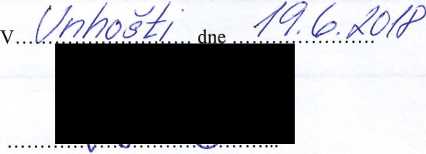 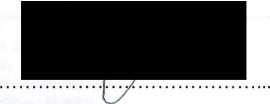 Ing. Lenka Ungerová, MPA, ředitelkaza Domov Unhošť, poskytovatel sociálních služeb nabyvatelPředběžnou / Průběžnou / Následnou řídící kontrolu provedl:Hlavní účetní